APost DetailsPost DetailsPost DetailsPost DetailsJob Title:Operations Inspector Function:Operations StandardsLocation:AshfordUnique Post Number:Reports To:Senior Operations InspectorGrade:MG1BPurpose of the JobPurpose of the JobPurpose of the JobPurpose of the JobWorking within the Safety and Environment Organisation, and responsible to the Senior Operations Inspector, for the safe reliable train operation in compliance with Railway Group Standards and the Company Standards within Passenger Services and maintaining the associated safety critical competence assessments of staff.Investigate accidents/incidents via Root Cause Analysis procedures as directedResponsible for review and update of local train dispatch plans and Risk Assessments in accordance with Group and Rail Industry Standards, Passenger Train Dispatch and Platform Safety Measures (RIS-3703-TOM Iss4.1) and in conjunction with the PTI Risk Manager, Station Managers, Conductor Managers and Local Safety Representatives.Working within the Safety and Environment Organisation, and responsible to the Senior Operations Inspector, for the safe reliable train operation in compliance with Railway Group Standards and the Company Standards within Passenger Services and maintaining the associated safety critical competence assessments of staff.Investigate accidents/incidents via Root Cause Analysis procedures as directedResponsible for review and update of local train dispatch plans and Risk Assessments in accordance with Group and Rail Industry Standards, Passenger Train Dispatch and Platform Safety Measures (RIS-3703-TOM Iss4.1) and in conjunction with the PTI Risk Manager, Station Managers, Conductor Managers and Local Safety Representatives.Working within the Safety and Environment Organisation, and responsible to the Senior Operations Inspector, for the safe reliable train operation in compliance with Railway Group Standards and the Company Standards within Passenger Services and maintaining the associated safety critical competence assessments of staff.Investigate accidents/incidents via Root Cause Analysis procedures as directedResponsible for review and update of local train dispatch plans and Risk Assessments in accordance with Group and Rail Industry Standards, Passenger Train Dispatch and Platform Safety Measures (RIS-3703-TOM Iss4.1) and in conjunction with the PTI Risk Manager, Station Managers, Conductor Managers and Local Safety Representatives.Working within the Safety and Environment Organisation, and responsible to the Senior Operations Inspector, for the safe reliable train operation in compliance with Railway Group Standards and the Company Standards within Passenger Services and maintaining the associated safety critical competence assessments of staff.Investigate accidents/incidents via Root Cause Analysis procedures as directedResponsible for review and update of local train dispatch plans and Risk Assessments in accordance with Group and Rail Industry Standards, Passenger Train Dispatch and Platform Safety Measures (RIS-3703-TOM Iss4.1) and in conjunction with the PTI Risk Manager, Station Managers, Conductor Managers and Local Safety Representatives.CPrincipal AccountabilitiesPrincipal AccountabilitiesPrincipal AccountabilitiesPrincipal AccountabilitiesC1C2C3C4C5C6C7Responsible to Senior Operations Inspector for continual competence assessment and certification process of all Passenger Services staff and Managers who carry out Safety Critical work within the Passenger Services department in accordance with SE/WI/OPS/028 – Station Operatives Management and Competence, SE/WI/OPS/029 – Train Guards Management and Competence, SE/WI/OPS/018 – On Board Manager – Management and Competence, Network Rail Rule Book (GE/RT8000) and Train Movement – Medical Fitness Requirements (RIS-3452-TOM Iss1)Monitor and enforce the compliance of standards regarding persons engaged in Safety Critical work, taking special cognisance of the requirements of the Network Rail Rule Book (GE/RT8000) and Train Movement – Medical Fitness Requirements (RIS-3452-TOM Iss1). DC Electrified Lines Rule Book Module (GE/RT8000-DC). AC Electrified Lines (GE/RT8000/AC). SE/WI/OPS/028 – Station Operatives Management and Competence, SE/WI/OPS/029 – Train Guards Management and Competence, SE/WI/OPS/018 – On Board Manager – Management and Competence. Incident Response Planning & Management (RIS-3118-TOM Iss2).  Accident and Incident Investigation (RIS-3119-TOM Iss2.2) Responsible for the investigation of safety of the line accident and incidents involving all Safety Critical Passenger Services staff/contractors or members of the public via SE/SP/SAF/008 – Accident and Incident Reporting and Investigation and conducting Learning Reviews.Introducing resulting Learning Points, recommendations for change and or coaching / mentoring as a consequence to meet Company Standards.Responsible for the monitoring and upkeep of relevant e-CMS and paper records ensuring that the relevant Mangers receive periodic updates.Producing draft Safety, PTI and/or Operational Notices and assist in the drafting and preparation of relevant Work Instructions and Competency Standards as and when required.Responsible for the continual review of Local Train Dispatch Plans for Stations, ensuring Station Managers are co signatories and Conductor Managers are updated.
Delivery of an assurance checks and audits programme for conductor and on-board manager depots.Responsible to Senior Operations Inspector for continual competence assessment and certification process of all Passenger Services staff and Managers who carry out Safety Critical work within the Passenger Services department in accordance with SE/WI/OPS/028 – Station Operatives Management and Competence, SE/WI/OPS/029 – Train Guards Management and Competence, SE/WI/OPS/018 – On Board Manager – Management and Competence, Network Rail Rule Book (GE/RT8000) and Train Movement – Medical Fitness Requirements (RIS-3452-TOM Iss1)Monitor and enforce the compliance of standards regarding persons engaged in Safety Critical work, taking special cognisance of the requirements of the Network Rail Rule Book (GE/RT8000) and Train Movement – Medical Fitness Requirements (RIS-3452-TOM Iss1). DC Electrified Lines Rule Book Module (GE/RT8000-DC). AC Electrified Lines (GE/RT8000/AC). SE/WI/OPS/028 – Station Operatives Management and Competence, SE/WI/OPS/029 – Train Guards Management and Competence, SE/WI/OPS/018 – On Board Manager – Management and Competence. Incident Response Planning & Management (RIS-3118-TOM Iss2).  Accident and Incident Investigation (RIS-3119-TOM Iss2.2) Responsible for the investigation of safety of the line accident and incidents involving all Safety Critical Passenger Services staff/contractors or members of the public via SE/SP/SAF/008 – Accident and Incident Reporting and Investigation and conducting Learning Reviews.Introducing resulting Learning Points, recommendations for change and or coaching / mentoring as a consequence to meet Company Standards.Responsible for the monitoring and upkeep of relevant e-CMS and paper records ensuring that the relevant Mangers receive periodic updates.Producing draft Safety, PTI and/or Operational Notices and assist in the drafting and preparation of relevant Work Instructions and Competency Standards as and when required.Responsible for the continual review of Local Train Dispatch Plans for Stations, ensuring Station Managers are co signatories and Conductor Managers are updated.
Delivery of an assurance checks and audits programme for conductor and on-board manager depots.Responsible to Senior Operations Inspector for continual competence assessment and certification process of all Passenger Services staff and Managers who carry out Safety Critical work within the Passenger Services department in accordance with SE/WI/OPS/028 – Station Operatives Management and Competence, SE/WI/OPS/029 – Train Guards Management and Competence, SE/WI/OPS/018 – On Board Manager – Management and Competence, Network Rail Rule Book (GE/RT8000) and Train Movement – Medical Fitness Requirements (RIS-3452-TOM Iss1)Monitor and enforce the compliance of standards regarding persons engaged in Safety Critical work, taking special cognisance of the requirements of the Network Rail Rule Book (GE/RT8000) and Train Movement – Medical Fitness Requirements (RIS-3452-TOM Iss1). DC Electrified Lines Rule Book Module (GE/RT8000-DC). AC Electrified Lines (GE/RT8000/AC). SE/WI/OPS/028 – Station Operatives Management and Competence, SE/WI/OPS/029 – Train Guards Management and Competence, SE/WI/OPS/018 – On Board Manager – Management and Competence. Incident Response Planning & Management (RIS-3118-TOM Iss2).  Accident and Incident Investigation (RIS-3119-TOM Iss2.2) Responsible for the investigation of safety of the line accident and incidents involving all Safety Critical Passenger Services staff/contractors or members of the public via SE/SP/SAF/008 – Accident and Incident Reporting and Investigation and conducting Learning Reviews.Introducing resulting Learning Points, recommendations for change and or coaching / mentoring as a consequence to meet Company Standards.Responsible for the monitoring and upkeep of relevant e-CMS and paper records ensuring that the relevant Mangers receive periodic updates.Producing draft Safety, PTI and/or Operational Notices and assist in the drafting and preparation of relevant Work Instructions and Competency Standards as and when required.Responsible for the continual review of Local Train Dispatch Plans for Stations, ensuring Station Managers are co signatories and Conductor Managers are updated.
Delivery of an assurance checks and audits programme for conductor and on-board manager depots.Responsible to Senior Operations Inspector for continual competence assessment and certification process of all Passenger Services staff and Managers who carry out Safety Critical work within the Passenger Services department in accordance with SE/WI/OPS/028 – Station Operatives Management and Competence, SE/WI/OPS/029 – Train Guards Management and Competence, SE/WI/OPS/018 – On Board Manager – Management and Competence, Network Rail Rule Book (GE/RT8000) and Train Movement – Medical Fitness Requirements (RIS-3452-TOM Iss1)Monitor and enforce the compliance of standards regarding persons engaged in Safety Critical work, taking special cognisance of the requirements of the Network Rail Rule Book (GE/RT8000) and Train Movement – Medical Fitness Requirements (RIS-3452-TOM Iss1). DC Electrified Lines Rule Book Module (GE/RT8000-DC). AC Electrified Lines (GE/RT8000/AC). SE/WI/OPS/028 – Station Operatives Management and Competence, SE/WI/OPS/029 – Train Guards Management and Competence, SE/WI/OPS/018 – On Board Manager – Management and Competence. Incident Response Planning & Management (RIS-3118-TOM Iss2).  Accident and Incident Investigation (RIS-3119-TOM Iss2.2) Responsible for the investigation of safety of the line accident and incidents involving all Safety Critical Passenger Services staff/contractors or members of the public via SE/SP/SAF/008 – Accident and Incident Reporting and Investigation and conducting Learning Reviews.Introducing resulting Learning Points, recommendations for change and or coaching / mentoring as a consequence to meet Company Standards.Responsible for the monitoring and upkeep of relevant e-CMS and paper records ensuring that the relevant Mangers receive periodic updates.Producing draft Safety, PTI and/or Operational Notices and assist in the drafting and preparation of relevant Work Instructions and Competency Standards as and when required.Responsible for the continual review of Local Train Dispatch Plans for Stations, ensuring Station Managers are co signatories and Conductor Managers are updated.
Delivery of an assurance checks and audits programme for conductor and on-board manager depots.DSpecific Safety AccountabilitiesSpecific Safety AccountabilitiesSpecific Safety AccountabilitiesSpecific Safety AccountabilitiesD1D2D3D4D5D6D7D8D9You have legal responsibility for yourself and the people you advise, under various items of safety and environmental legislation.Copies of all health and safety legislation and other safety documentation are kept in the Safety Reference Library.You are required to undertake duties as directed by the Senior Operations Inspector for the purposes of:Providing safety advice and guidance over the telephone;Taking any action necessary to ensure the safety of customers, workforce or contractors following a Safety Of The Line incident or other safety related occurrence, i.e. ‘for cause’ Medscreens, withdrawal of Safety Critical licences, or assisting at major incidents;Ensuring that the Company Safety Certificate is not put at risk.Before taking up your post you must meet the standard medical requirements for conductors as described in Train Movement – Medical Fitness Requirements (RIS-3452-TOM Iss1)This post is defined as safety critical and as such you are subject to drugs and alcohol screening in accordance with the SE/SP/SAF/007 – Drugs and Alcohol.  No Planned General Inspection responsibilities have been identified for this post. However, you must ensure that substandard conditions found by you in Southeastern workplaces are brought to the attention of the appropriate line manager without delay via the Fault Reporting Procedure.You must take appropriate action to control risks identified in the risk assessment process.You must assist in the risk assessment process as delegated by your manager for train dispatch, splitting and joining, shunting, and any other operational activity as required.You must investigate all accidents/incidents in accordance with SE/SP/SAF/008 – Accident and Incident Reporting and Investigation You must ensure appropriate action is taken as a result of recommendations that arise from investigations and inquiries, where these actions are within your area of control.You must co-operate with Network Rail or the enforcing authority when formal inquiries are held into accidents and incidentsYou must familiarise yourself with the contents of the local safety notice boardYou have legal responsibility for yourself and the people you advise, under various items of safety and environmental legislation.Copies of all health and safety legislation and other safety documentation are kept in the Safety Reference Library.You are required to undertake duties as directed by the Senior Operations Inspector for the purposes of:Providing safety advice and guidance over the telephone;Taking any action necessary to ensure the safety of customers, workforce or contractors following a Safety Of The Line incident or other safety related occurrence, i.e. ‘for cause’ Medscreens, withdrawal of Safety Critical licences, or assisting at major incidents;Ensuring that the Company Safety Certificate is not put at risk.Before taking up your post you must meet the standard medical requirements for conductors as described in Train Movement – Medical Fitness Requirements (RIS-3452-TOM Iss1)This post is defined as safety critical and as such you are subject to drugs and alcohol screening in accordance with the SE/SP/SAF/007 – Drugs and Alcohol.  No Planned General Inspection responsibilities have been identified for this post. However, you must ensure that substandard conditions found by you in Southeastern workplaces are brought to the attention of the appropriate line manager without delay via the Fault Reporting Procedure.You must take appropriate action to control risks identified in the risk assessment process.You must assist in the risk assessment process as delegated by your manager for train dispatch, splitting and joining, shunting, and any other operational activity as required.You must investigate all accidents/incidents in accordance with SE/SP/SAF/008 – Accident and Incident Reporting and Investigation You must ensure appropriate action is taken as a result of recommendations that arise from investigations and inquiries, where these actions are within your area of control.You must co-operate with Network Rail or the enforcing authority when formal inquiries are held into accidents and incidentsYou must familiarise yourself with the contents of the local safety notice boardYou have legal responsibility for yourself and the people you advise, under various items of safety and environmental legislation.Copies of all health and safety legislation and other safety documentation are kept in the Safety Reference Library.You are required to undertake duties as directed by the Senior Operations Inspector for the purposes of:Providing safety advice and guidance over the telephone;Taking any action necessary to ensure the safety of customers, workforce or contractors following a Safety Of The Line incident or other safety related occurrence, i.e. ‘for cause’ Medscreens, withdrawal of Safety Critical licences, or assisting at major incidents;Ensuring that the Company Safety Certificate is not put at risk.Before taking up your post you must meet the standard medical requirements for conductors as described in Train Movement – Medical Fitness Requirements (RIS-3452-TOM Iss1)This post is defined as safety critical and as such you are subject to drugs and alcohol screening in accordance with the SE/SP/SAF/007 – Drugs and Alcohol.  No Planned General Inspection responsibilities have been identified for this post. However, you must ensure that substandard conditions found by you in Southeastern workplaces are brought to the attention of the appropriate line manager without delay via the Fault Reporting Procedure.You must take appropriate action to control risks identified in the risk assessment process.You must assist in the risk assessment process as delegated by your manager for train dispatch, splitting and joining, shunting, and any other operational activity as required.You must investigate all accidents/incidents in accordance with SE/SP/SAF/008 – Accident and Incident Reporting and Investigation You must ensure appropriate action is taken as a result of recommendations that arise from investigations and inquiries, where these actions are within your area of control.You must co-operate with Network Rail or the enforcing authority when formal inquiries are held into accidents and incidentsYou must familiarise yourself with the contents of the local safety notice boardYou have legal responsibility for yourself and the people you advise, under various items of safety and environmental legislation.Copies of all health and safety legislation and other safety documentation are kept in the Safety Reference Library.You are required to undertake duties as directed by the Senior Operations Inspector for the purposes of:Providing safety advice and guidance over the telephone;Taking any action necessary to ensure the safety of customers, workforce or contractors following a Safety Of The Line incident or other safety related occurrence, i.e. ‘for cause’ Medscreens, withdrawal of Safety Critical licences, or assisting at major incidents;Ensuring that the Company Safety Certificate is not put at risk.Before taking up your post you must meet the standard medical requirements for conductors as described in Train Movement – Medical Fitness Requirements (RIS-3452-TOM Iss1)This post is defined as safety critical and as such you are subject to drugs and alcohol screening in accordance with the SE/SP/SAF/007 – Drugs and Alcohol.  No Planned General Inspection responsibilities have been identified for this post. However, you must ensure that substandard conditions found by you in Southeastern workplaces are brought to the attention of the appropriate line manager without delay via the Fault Reporting Procedure.You must take appropriate action to control risks identified in the risk assessment process.You must assist in the risk assessment process as delegated by your manager for train dispatch, splitting and joining, shunting, and any other operational activity as required.You must investigate all accidents/incidents in accordance with SE/SP/SAF/008 – Accident and Incident Reporting and Investigation You must ensure appropriate action is taken as a result of recommendations that arise from investigations and inquiries, where these actions are within your area of control.You must co-operate with Network Rail or the enforcing authority when formal inquiries are held into accidents and incidentsYou must familiarise yourself with the contents of the local safety notice boardEDecision making AuthorityDecision making AuthorityDecision making AuthorityDecision making AuthorityE1E2Issue and withdrawal of Safety Critical Licences for all Passenger Services staff.Instigation of “For cause Med Screening” of all Passenger Services Safety Critical Staff as required.Issue and withdrawal of Safety Critical Licences for all Passenger Services staff.Instigation of “For cause Med Screening” of all Passenger Services Safety Critical Staff as required.Issue and withdrawal of Safety Critical Licences for all Passenger Services staff.Instigation of “For cause Med Screening” of all Passenger Services Safety Critical Staff as required.Issue and withdrawal of Safety Critical Licences for all Passenger Services staff.Instigation of “For cause Med Screening” of all Passenger Services Safety Critical Staff as required.FMost Challenging and/or Difficult parts of the JobF1F2Driving culture change and awareness of Southeastern Company values.Forward planning of assessments that can change when rosters or train plans are amendedGPerson SpecificationPerson SpecificationPerson SpecificationPerson SpecificationPerson SpecificationSoutheastern aims to recruit people not just for jobs but for long term careers. We want good quality, talented people with the right attitude who will stay with us.For these reasons we look for evidence of Southeastern values and behaviours in all potential staff and our existing staff looking for promotion along with the particular experience/knowledge, skills and behaviours relevant to the position applied for.  These areWe care passionately about our people and passengerswe put ourselves in our passengers’ shoes to do what’s right for themwe support our colleagues to be, feel and do their bestwe love the places we serve and do our bit for our communities and environment We aim to be the bestwe move with pace, we’re agile and learn from everythingwe relentlessly strive to be the bestwe are professionals with personalities We make the difference together we are answerable to each other and our passengerswe trust each other and do what we say we willwe are stronger together than we are as individualsWe also have identified behaviours required to be successful in leading Southeastern. The Leading Southeastern framework details how we should be behaving in order to drive up performance to deliver 85%. 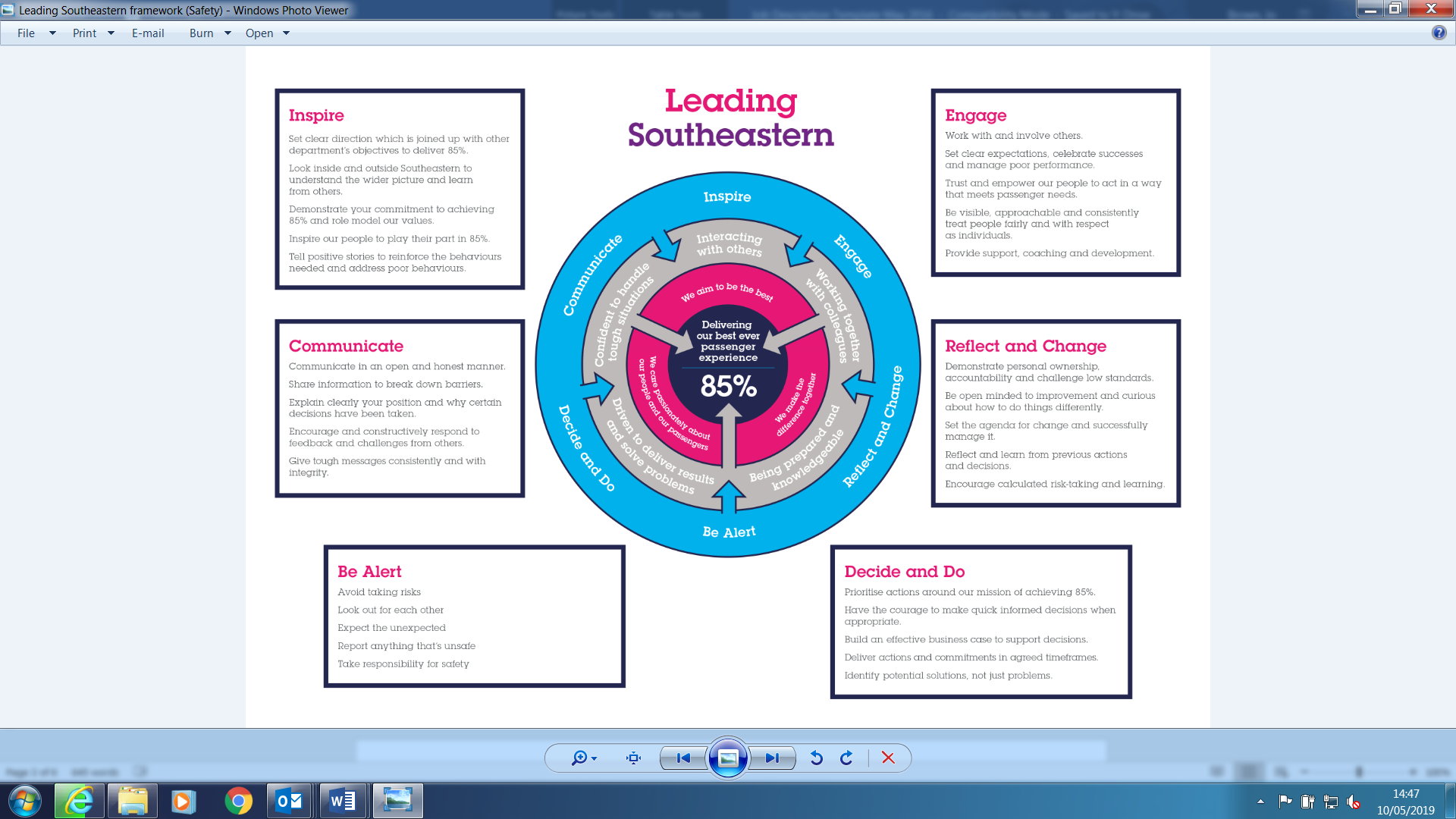  All shortlisted candidates seeking promotion will be assessed against this framework.The job demands the following blend of experience/knowledge, skills and behaviours (all are essential, unless otherwise shown and will be assessed by application and/ or interview/assessment) :Southeastern aims to recruit people not just for jobs but for long term careers. We want good quality, talented people with the right attitude who will stay with us.For these reasons we look for evidence of Southeastern values and behaviours in all potential staff and our existing staff looking for promotion along with the particular experience/knowledge, skills and behaviours relevant to the position applied for.  These areWe care passionately about our people and passengerswe put ourselves in our passengers’ shoes to do what’s right for themwe support our colleagues to be, feel and do their bestwe love the places we serve and do our bit for our communities and environment We aim to be the bestwe move with pace, we’re agile and learn from everythingwe relentlessly strive to be the bestwe are professionals with personalities We make the difference together we are answerable to each other and our passengerswe trust each other and do what we say we willwe are stronger together than we are as individualsWe also have identified behaviours required to be successful in leading Southeastern. The Leading Southeastern framework details how we should be behaving in order to drive up performance to deliver 85%.  All shortlisted candidates seeking promotion will be assessed against this framework.The job demands the following blend of experience/knowledge, skills and behaviours (all are essential, unless otherwise shown and will be assessed by application and/ or interview/assessment) :Southeastern aims to recruit people not just for jobs but for long term careers. We want good quality, talented people with the right attitude who will stay with us.For these reasons we look for evidence of Southeastern values and behaviours in all potential staff and our existing staff looking for promotion along with the particular experience/knowledge, skills and behaviours relevant to the position applied for.  These areWe care passionately about our people and passengerswe put ourselves in our passengers’ shoes to do what’s right for themwe support our colleagues to be, feel and do their bestwe love the places we serve and do our bit for our communities and environment We aim to be the bestwe move with pace, we’re agile and learn from everythingwe relentlessly strive to be the bestwe are professionals with personalities We make the difference together we are answerable to each other and our passengerswe trust each other and do what we say we willwe are stronger together than we are as individualsWe also have identified behaviours required to be successful in leading Southeastern. The Leading Southeastern framework details how we should be behaving in order to drive up performance to deliver 85%.  All shortlisted candidates seeking promotion will be assessed against this framework.The job demands the following blend of experience/knowledge, skills and behaviours (all are essential, unless otherwise shown and will be assessed by application and/ or interview/assessment) :Southeastern aims to recruit people not just for jobs but for long term careers. We want good quality, talented people with the right attitude who will stay with us.For these reasons we look for evidence of Southeastern values and behaviours in all potential staff and our existing staff looking for promotion along with the particular experience/knowledge, skills and behaviours relevant to the position applied for.  These areWe care passionately about our people and passengerswe put ourselves in our passengers’ shoes to do what’s right for themwe support our colleagues to be, feel and do their bestwe love the places we serve and do our bit for our communities and environment We aim to be the bestwe move with pace, we’re agile and learn from everythingwe relentlessly strive to be the bestwe are professionals with personalities We make the difference together we are answerable to each other and our passengerswe trust each other and do what we say we willwe are stronger together than we are as individualsWe also have identified behaviours required to be successful in leading Southeastern. The Leading Southeastern framework details how we should be behaving in order to drive up performance to deliver 85%.  All shortlisted candidates seeking promotion will be assessed against this framework.The job demands the following blend of experience/knowledge, skills and behaviours (all are essential, unless otherwise shown and will be assessed by application and/ or interview/assessment) :Southeastern aims to recruit people not just for jobs but for long term careers. We want good quality, talented people with the right attitude who will stay with us.For these reasons we look for evidence of Southeastern values and behaviours in all potential staff and our existing staff looking for promotion along with the particular experience/knowledge, skills and behaviours relevant to the position applied for.  These areWe care passionately about our people and passengerswe put ourselves in our passengers’ shoes to do what’s right for themwe support our colleagues to be, feel and do their bestwe love the places we serve and do our bit for our communities and environment We aim to be the bestwe move with pace, we’re agile and learn from everythingwe relentlessly strive to be the bestwe are professionals with personalities We make the difference together we are answerable to each other and our passengerswe trust each other and do what we say we willwe are stronger together than we are as individualsWe also have identified behaviours required to be successful in leading Southeastern. The Leading Southeastern framework details how we should be behaving in order to drive up performance to deliver 85%.  All shortlisted candidates seeking promotion will be assessed against this framework.The job demands the following blend of experience/knowledge, skills and behaviours (all are essential, unless otherwise shown and will be assessed by application and/ or interview/assessment) :G1Experience, Knowledge & Qualifications Must be trained in (or working towards) A1, L12, V1 (or equivalent) City and Guilds Training standards.Comprehensive Knowledge of relevant train working techniques, rules, instructions and Railway Group and Company Safety Standards. 
Must have rules competence in the following competencies Personal Track Safety (PTS), SE/WI/OPS/028 – Station Operatives Management and Competence, SE/WI/OPS/029 – Train Guards Management and Competence, SE/WI/OPS/018 – On Board Manager – Management and Competence. Fully trained in “Accident Investigation and Root Cause Analysis” or working towards.Competent in Microsoft Office – Word, Excel and Outlook and be familiar with the use Tablets for undertaking Competence assessments and PTI Risk Assessments.To hold or working towards Practical Risk Assessment qualification.Experience, Knowledge & Qualifications Must be trained in (or working towards) A1, L12, V1 (or equivalent) City and Guilds Training standards.Comprehensive Knowledge of relevant train working techniques, rules, instructions and Railway Group and Company Safety Standards. 
Must have rules competence in the following competencies Personal Track Safety (PTS), SE/WI/OPS/028 – Station Operatives Management and Competence, SE/WI/OPS/029 – Train Guards Management and Competence, SE/WI/OPS/018 – On Board Manager – Management and Competence. Fully trained in “Accident Investigation and Root Cause Analysis” or working towards.Competent in Microsoft Office – Word, Excel and Outlook and be familiar with the use Tablets for undertaking Competence assessments and PTI Risk Assessments.To hold or working towards Practical Risk Assessment qualification.Experience, Knowledge & Qualifications Must be trained in (or working towards) A1, L12, V1 (or equivalent) City and Guilds Training standards.Comprehensive Knowledge of relevant train working techniques, rules, instructions and Railway Group and Company Safety Standards. 
Must have rules competence in the following competencies Personal Track Safety (PTS), SE/WI/OPS/028 – Station Operatives Management and Competence, SE/WI/OPS/029 – Train Guards Management and Competence, SE/WI/OPS/018 – On Board Manager – Management and Competence. Fully trained in “Accident Investigation and Root Cause Analysis” or working towards.Competent in Microsoft Office – Word, Excel and Outlook and be familiar with the use Tablets for undertaking Competence assessments and PTI Risk Assessments.To hold or working towards Practical Risk Assessment qualification.Experience, Knowledge & Qualifications Must be trained in (or working towards) A1, L12, V1 (or equivalent) City and Guilds Training standards.Comprehensive Knowledge of relevant train working techniques, rules, instructions and Railway Group and Company Safety Standards. 
Must have rules competence in the following competencies Personal Track Safety (PTS), SE/WI/OPS/028 – Station Operatives Management and Competence, SE/WI/OPS/029 – Train Guards Management and Competence, SE/WI/OPS/018 – On Board Manager – Management and Competence. Fully trained in “Accident Investigation and Root Cause Analysis” or working towards.Competent in Microsoft Office – Word, Excel and Outlook and be familiar with the use Tablets for undertaking Competence assessments and PTI Risk Assessments.To hold or working towards Practical Risk Assessment qualification.Experience, Knowledge & Qualifications Must be trained in (or working towards) A1, L12, V1 (or equivalent) City and Guilds Training standards.Comprehensive Knowledge of relevant train working techniques, rules, instructions and Railway Group and Company Safety Standards. 
Must have rules competence in the following competencies Personal Track Safety (PTS), SE/WI/OPS/028 – Station Operatives Management and Competence, SE/WI/OPS/029 – Train Guards Management and Competence, SE/WI/OPS/018 – On Board Manager – Management and Competence. Fully trained in “Accident Investigation and Root Cause Analysis” or working towards.Competent in Microsoft Office – Word, Excel and Outlook and be familiar with the use Tablets for undertaking Competence assessments and PTI Risk Assessments.To hold or working towards Practical Risk Assessment qualification.G2Skills (including any specific safety critical competencies) Ability to work under pressure in a busy and varied environment under own initiative, and successfully adapts to changing demands and conditions.Communication - Expresses oneself confidently and effectively. Is friendly and engages others in open, honest and productive conversations.Planning & Organising. Specialist Knowledge – Understands technical or professional aspects of work and continu maintains technical knowledge.Problem Solving – Identifies potential difficulties and their causes. Generates workable solutions and makes rational judgements.Before taking up the responsibilities of the post, your competence must be assessed and certified. The process will be one of continual assessment, proved over a Three-year period and will be carried out by the Senior Operations Inspector, or nominated deputy.You will be issued with a Southeastern Personal Identification Card, and the following licences following an assessment and a finding of ‘competent’ by a licensed assessor:SE/WI/OPS/028 – Station Operatives Management and CompetenceSE/WI/OPS/029 – Train Guards Management and Competence SE/WI/OPS/018 – On Board Manager – Management and CompetenceThese must be carried at all times whilst on duty and must be presented on request to any manager wishing to see them.Skills (including any specific safety critical competencies) Ability to work under pressure in a busy and varied environment under own initiative, and successfully adapts to changing demands and conditions.Communication - Expresses oneself confidently and effectively. Is friendly and engages others in open, honest and productive conversations.Planning & Organising. Specialist Knowledge – Understands technical or professional aspects of work and continu maintains technical knowledge.Problem Solving – Identifies potential difficulties and their causes. Generates workable solutions and makes rational judgements.Before taking up the responsibilities of the post, your competence must be assessed and certified. The process will be one of continual assessment, proved over a Three-year period and will be carried out by the Senior Operations Inspector, or nominated deputy.You will be issued with a Southeastern Personal Identification Card, and the following licences following an assessment and a finding of ‘competent’ by a licensed assessor:SE/WI/OPS/028 – Station Operatives Management and CompetenceSE/WI/OPS/029 – Train Guards Management and Competence SE/WI/OPS/018 – On Board Manager – Management and CompetenceThese must be carried at all times whilst on duty and must be presented on request to any manager wishing to see them.Skills (including any specific safety critical competencies) Ability to work under pressure in a busy and varied environment under own initiative, and successfully adapts to changing demands and conditions.Communication - Expresses oneself confidently and effectively. Is friendly and engages others in open, honest and productive conversations.Planning & Organising. Specialist Knowledge – Understands technical or professional aspects of work and continu maintains technical knowledge.Problem Solving – Identifies potential difficulties and their causes. Generates workable solutions and makes rational judgements.Before taking up the responsibilities of the post, your competence must be assessed and certified. The process will be one of continual assessment, proved over a Three-year period and will be carried out by the Senior Operations Inspector, or nominated deputy.You will be issued with a Southeastern Personal Identification Card, and the following licences following an assessment and a finding of ‘competent’ by a licensed assessor:SE/WI/OPS/028 – Station Operatives Management and CompetenceSE/WI/OPS/029 – Train Guards Management and Competence SE/WI/OPS/018 – On Board Manager – Management and CompetenceThese must be carried at all times whilst on duty and must be presented on request to any manager wishing to see them.Skills (including any specific safety critical competencies) Ability to work under pressure in a busy and varied environment under own initiative, and successfully adapts to changing demands and conditions.Communication - Expresses oneself confidently and effectively. Is friendly and engages others in open, honest and productive conversations.Planning & Organising. Specialist Knowledge – Understands technical or professional aspects of work and continu maintains technical knowledge.Problem Solving – Identifies potential difficulties and their causes. Generates workable solutions and makes rational judgements.Before taking up the responsibilities of the post, your competence must be assessed and certified. The process will be one of continual assessment, proved over a Three-year period and will be carried out by the Senior Operations Inspector, or nominated deputy.You will be issued with a Southeastern Personal Identification Card, and the following licences following an assessment and a finding of ‘competent’ by a licensed assessor:SE/WI/OPS/028 – Station Operatives Management and CompetenceSE/WI/OPS/029 – Train Guards Management and Competence SE/WI/OPS/018 – On Board Manager – Management and CompetenceThese must be carried at all times whilst on duty and must be presented on request to any manager wishing to see them.Skills (including any specific safety critical competencies) Ability to work under pressure in a busy and varied environment under own initiative, and successfully adapts to changing demands and conditions.Communication - Expresses oneself confidently and effectively. Is friendly and engages others in open, honest and productive conversations.Planning & Organising. Specialist Knowledge – Understands technical or professional aspects of work and continu maintains technical knowledge.Problem Solving – Identifies potential difficulties and their causes. Generates workable solutions and makes rational judgements.Before taking up the responsibilities of the post, your competence must be assessed and certified. The process will be one of continual assessment, proved over a Three-year period and will be carried out by the Senior Operations Inspector, or nominated deputy.You will be issued with a Southeastern Personal Identification Card, and the following licences following an assessment and a finding of ‘competent’ by a licensed assessor:SE/WI/OPS/028 – Station Operatives Management and CompetenceSE/WI/OPS/029 – Train Guards Management and Competence SE/WI/OPS/018 – On Board Manager – Management and CompetenceThese must be carried at all times whilst on duty and must be presented on request to any manager wishing to see them.G3Behaviours Teamwork, Sharing and Supportive – Aligns with others to deliver common goals. Shares ideas and information. Supports colleagues and works effectively with others.Honesty and Integrity – Is transparent and honest and takes full responsibility for actions. Demonstrates confidence and courage and deals effectively with difficult situations.Behaviours Teamwork, Sharing and Supportive – Aligns with others to deliver common goals. Shares ideas and information. Supports colleagues and works effectively with others.Honesty and Integrity – Is transparent and honest and takes full responsibility for actions. Demonstrates confidence and courage and deals effectively with difficult situations.Behaviours Teamwork, Sharing and Supportive – Aligns with others to deliver common goals. Shares ideas and information. Supports colleagues and works effectively with others.Honesty and Integrity – Is transparent and honest and takes full responsibility for actions. Demonstrates confidence and courage and deals effectively with difficult situations.Behaviours Teamwork, Sharing and Supportive – Aligns with others to deliver common goals. Shares ideas and information. Supports colleagues and works effectively with others.Honesty and Integrity – Is transparent and honest and takes full responsibility for actions. Demonstrates confidence and courage and deals effectively with difficult situations.Behaviours Teamwork, Sharing and Supportive – Aligns with others to deliver common goals. Shares ideas and information. Supports colleagues and works effectively with others.Honesty and Integrity – Is transparent and honest and takes full responsibility for actions. Demonstrates confidence and courage and deals effectively with difficult situations.G4OtherOtherOtherOtherOtherHAdditional InformationAdditional InformationAdditional InformationAdditional InformationAdditional InformationIDimensions of the JobDimensions of the JobDimensions of the JobDimensions of the JobDimensions of the JobI1Financial – Direct:Financial – Direct:NilNilNilI2Financial – Other:Financial – Other:NilNilNilI3Staff Responsibilities – Direct:Staff Responsibilities – Direct:Average 150 safety critical staffAverage 150 safety critical staffAverage 150 safety critical staffI4Staff Responsibilities – Other:Staff Responsibilities – Other:Support/training to all Passenger Services staffSupport/training to all Passenger Services staffSupport/training to all Passenger Services staffI5Any Other Statistical Data:Any Other Statistical Data:Generation and analysis of management information as requiredGeneration and analysis of management information as requiredGeneration and analysis of management information as requiredJAcknowledgementAcknowledgementAcknowledgementAcknowledgementAcknowledgementJ1Prepared By:Alan Gale Alan Gale Date:______________J2Approved By (Head of Department):Colin CampbellColin CampbellDate:______________ KJob Description BriefingJob Description BriefingJob Description BriefingJob Description BriefingJob Description BriefingI confirm I have been briefed on and understand the requirements of this Job Description and other related documentsI confirm I have been briefed on and understand the requirements of this Job Description and other related documentsI confirm I have been briefed on and understand the requirements of this Job Description and other related documentsI confirm I have been briefed on and understand the requirements of this Job Description and other related documentsI confirm I have been briefed on and understand the requirements of this Job Description and other related documentsName of post holder signature	……………………………………………………………	……………………………………………………………	……………………………………………………………	……………………………………………………………I confirm I have briefed the Post Holder on the requirements of this Job Description and other related documentsI confirm I have briefed the Post Holder on the requirements of this Job Description and other related documentsI confirm I have briefed the Post Holder on the requirements of this Job Description and other related documentsI confirm I have briefed the Post Holder on the requirements of this Job Description and other related documentsI confirm I have briefed the Post Holder on the requirements of this Job Description and other related documentsName of manager		……………………………………………………………Name of manager		……………………………………………………………Name of manager		……………………………………………………………Name of manager		……………………………………………………………Name of manager		……………………………………………………………Name of manager		……………………………………………………………If this is a KEY SAFETY POST (2 in Safety Details above is YES) at least one nominated deputy must be identified.  The Job Holder must ensure that the Nominated Deputy(ies) receives a copy of,  and is briefed on this Job Description.  If there are more nominated deputies, they should sign further copies of this Job Description.If this is a KEY SAFETY POST (2 in Safety Details above is YES) at least one nominated deputy must be identified.  The Job Holder must ensure that the Nominated Deputy(ies) receives a copy of,  and is briefed on this Job Description.  If there are more nominated deputies, they should sign further copies of this Job Description.If this is a KEY SAFETY POST (2 in Safety Details above is YES) at least one nominated deputy must be identified.  The Job Holder must ensure that the Nominated Deputy(ies) receives a copy of,  and is briefed on this Job Description.  If there are more nominated deputies, they should sign further copies of this Job Description.If this is a KEY SAFETY POST (2 in Safety Details above is YES) at least one nominated deputy must be identified.  The Job Holder must ensure that the Nominated Deputy(ies) receives a copy of,  and is briefed on this Job Description.  If there are more nominated deputies, they should sign further copies of this Job Description.If this is a KEY SAFETY POST (2 in Safety Details above is YES) at least one nominated deputy must be identified.  The Job Holder must ensure that the Nominated Deputy(ies) receives a copy of,  and is briefed on this Job Description.  If there are more nominated deputies, they should sign further copies of this Job Description.If this is a KEY SAFETY POST (2 in Safety Details above is YES) at least one nominated deputy must be identified.  The Job Holder must ensure that the Nominated Deputy(ies) receives a copy of,  and is briefed on this Job Description.  If there are more nominated deputies, they should sign further copies of this Job Description.Name of Deputy		……………………………………………………………Name of Deputy		……………………………………………………………Name of Deputy		……………………………………………………………Name of Deputy		……………………………………………………………Name of Deputy		……………………………………………………………Name of Deputy		……………………………………………………………Nominated DeputiesNominated DeputiesNominated DeputiesNominated DeputiesNominated DeputiesNominated DeputiesI confirm I have briefed the Nominated Deputy on the requirements of this Job Description and other related documentsI confirm I have briefed the Nominated Deputy on the requirements of this Job Description and other related documentsI confirm I have briefed the Nominated Deputy on the requirements of this Job Description and other related documentsI confirm I have briefed the Nominated Deputy on the requirements of this Job Description and other related documentsI confirm I have briefed the Nominated Deputy on the requirements of this Job Description and other related documentsI confirm I have briefed the Nominated Deputy on the requirements of this Job Description and other related documentsSignature		……………………………………………………………Signature		……………………………………………………………Signature		……………………………………………………………Signature		……………………………………………………………Signature		……………………………………………………………Signature		……………………………………………………………As the Nominated Deputy for this post, I confirm I have been briefed on and understand the requirements of this JobAs the Nominated Deputy for this post, I confirm I have been briefed on and understand the requirements of this JobAs the Nominated Deputy for this post, I confirm I have been briefed on and understand the requirements of this JobAs the Nominated Deputy for this post, I confirm I have been briefed on and understand the requirements of this JobAs the Nominated Deputy for this post, I confirm I have been briefed on and understand the requirements of this JobAs the Nominated Deputy for this post, I confirm I have been briefed on and understand the requirements of this JobSignature		……………………………………………………………Signature		……………………………………………………………Signature		……………………………………………………………Signature		……………………………………………………………Signature		……………………………………………………………Signature		……………………………………………………………